		West Virginia University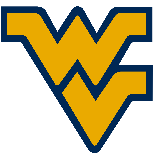 		Eberly College of Arts and Sciences 		C. Eugene Bennett Department of Chemistry		Candidacy Examination Result – Oral PortionFill in the appropriate information below were indicated., Graduate Research Committee ChairpersonThe results of the written portion of the candidacy examination for the PhD program in Chemistry by  submitted on  are as follows:PassConditional PassFailIf the result was a conditional pass, please enter specific conditions and timeframe for completion of these conditions below (continue on reverse side or attach a separate sheet if necessary):Committee Signatures:Committee Chair                                                            DateMember                                                                           DateMember                                                                           DateMember                                                                           DateMember                                                                           DateMember                                                                           Date